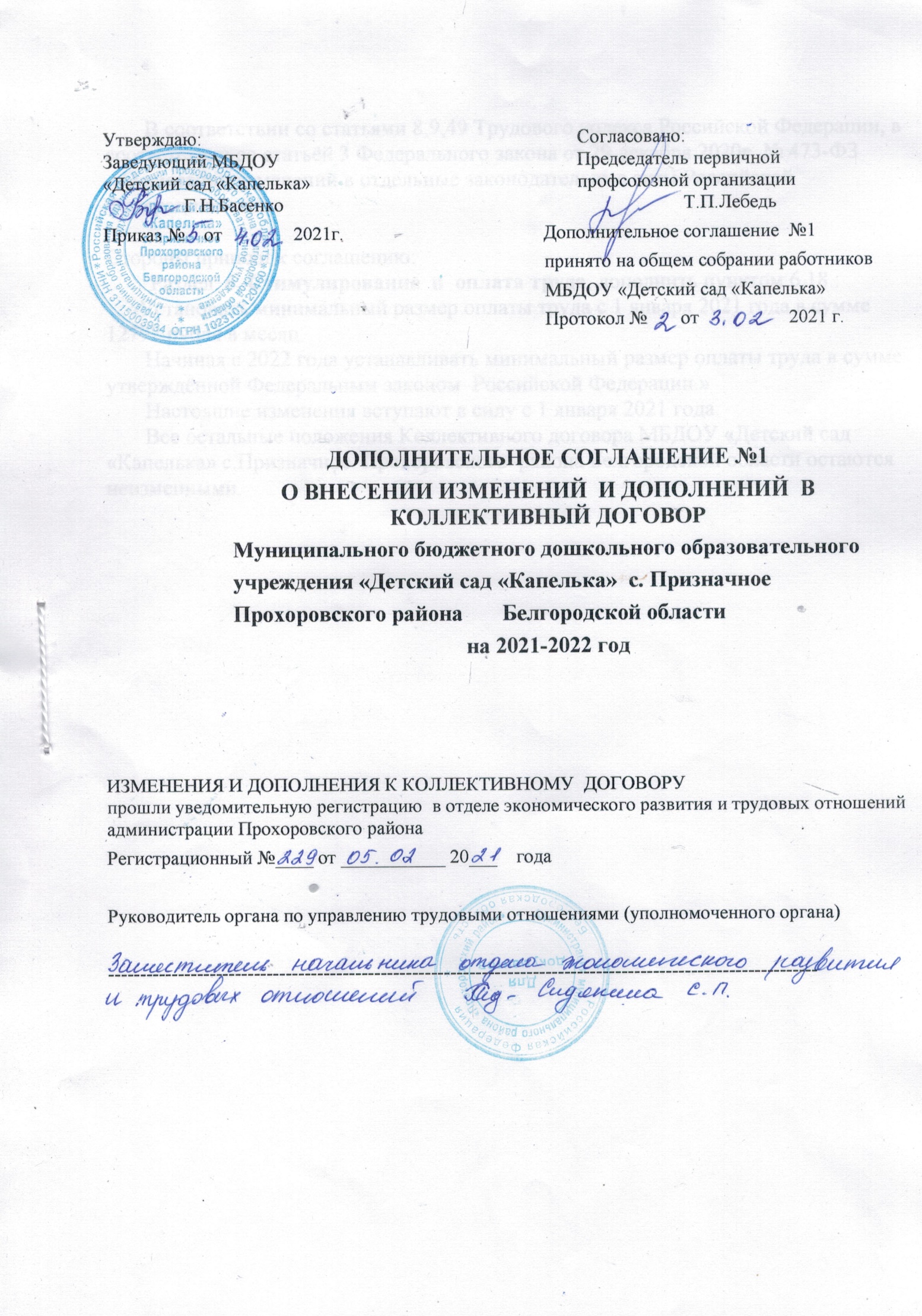        В соответствии со статьями 8,9,49 Трудового кодекса Российской Федерации, в соответствии со статьёй 3 Федерального закона от 29 декабря 2020г. № 473-ФЗ «О внесении изменений в отдельные законодательные акты Российской Федерации»Стороны пришли к соглашению:        Раздел: 6. Стимулирование  и  оплата труда, дополнить пунктом 6.18.:    «Установить минимальный размер оплаты труда с 1 января 2021 года в сумме 12792 рубля в месяц.       Начиная с 2022 года устанавливать минимальный размер оплаты труда в сумме утверждённой Федеральным законом  Российской Федерации.»       Настоящие изменения вступают в силу с 1 января 2021 года.       Все остальные положения Коллективного договора МБДОУ «Детский сад «Капелька» с.Призначное  Прохоровского  района Белгородской области остаются неизменными.